СОВЕТ ДЕПУТАТОВ           МУНИЦИПАЛЬНОГО                                                      ОБРАЗОВАНИЯ ЭНЕРГЕТИКСКИЙ ПОССОВЕТ                                                   Новоорского района          Оренбургской области                     Третий созыв                     РЕШЕНИЕ          от 17.12.2018г. № 250Об установлении границ Территориального общественного самоуправления «МКД № 36» на территории муниципального образования Энергетикский поссовет Новоорского района Оренбургской областиВ соответствии со статьей 27 Федерального закона от 06.10.2003 №131-ФЗ "Об общих принципах организации местного самоуправления в Российской Федерации", руководствуясь статьёй 13 Устава муниципального образования Энергетикский поссовет Новоорского района Оренбургской области, на основании обращения председателя собрания инициативной группы граждан Антоненко Т.П., заключения специалиста первой категории (по имуществу и землеустройству) А.В. Баландина о возможности установления границ ТОС «МКД №36» от 14.12.2018 г, Совет депутатов муниципального образования Энергетикский поссовет Новоорского района Оренбургской области,Р Е Ш И Л:Установить границы территории в пределах, которых осуществляется территориальное общественное самоуправление «МКД № 36» (сокращенное наименование ТОС «МКД № 36»)  на территории муниципального образования Энергетикский поссовет Новоорского района Оренбургской области, согласно описанию, приведенному в пункте 1.1. настоящего решения и  схеме границ территории указанных в приложении.Границы ТОС «МКД № 36» определяются границами земельного участка с кадастровым номером  56:18:0901003:526,  под расположение многоквартирного жилого дома по адресу 462803, Оренбургская область, Новоорский район, поселок Энергетик, дом 36, а также на расстоянии с правой стороны от лицевой стороны здания на расстоянии 44 метра от границы фундамента в сторону проезжей части вдоль МАОУ «СОШ № 1», далее на расстоянии 59 метров вдоль проезжей части в сторону МДОУ Детский сад № 1,  далее вдоль проезжей части в сторону обелиска «Аллея Славы» до границ земельного участка с кадастровым номером  56:18:0901003:440, от границы данного участка до левого угла МКД № 36.  С лицевой стороны границы ТОС определяются расстоянием 17 метров от левого угла здания, далее вдоль МКД 36 до границ земельного участка с кадастровым номером 56:18:0901003:545 и вдоль этого участка до правого угла здания.Контроль за исполнением настоящего решения оставляю за собой.Установить, что настоящее решение вступает в силу после дня его обнародования и подлежит размещению на официальном сайте администрации муниципального образования Энергетикский поссовет Новоорского района Оренбургской области в сети «Интернет».Исполняющий обязанности                               Исполняющий полномочияпредседателя Совета депутатов                         главы муниципальногомуниципального образования                            образования                                                           Энергетикский поссовет                                     Энергетикский поссовет      _______________    В.В. Рязанов                   ________________  Е.В. Киселёв         Приложениек решению Совета депутатов муниципального образования Энергетикский поссовет Новоорского района Оренбургской области «Об установлении границ Территориального общественного самоуправления «МКД № 36» на территории муниципального образования Энергетикский поссовет Новоорского района Оренбургской области» от 17.12.2018г. № 250Схема границ территории в пределах которых осуществляется территориальное общественное самоуправление «МКД № 36».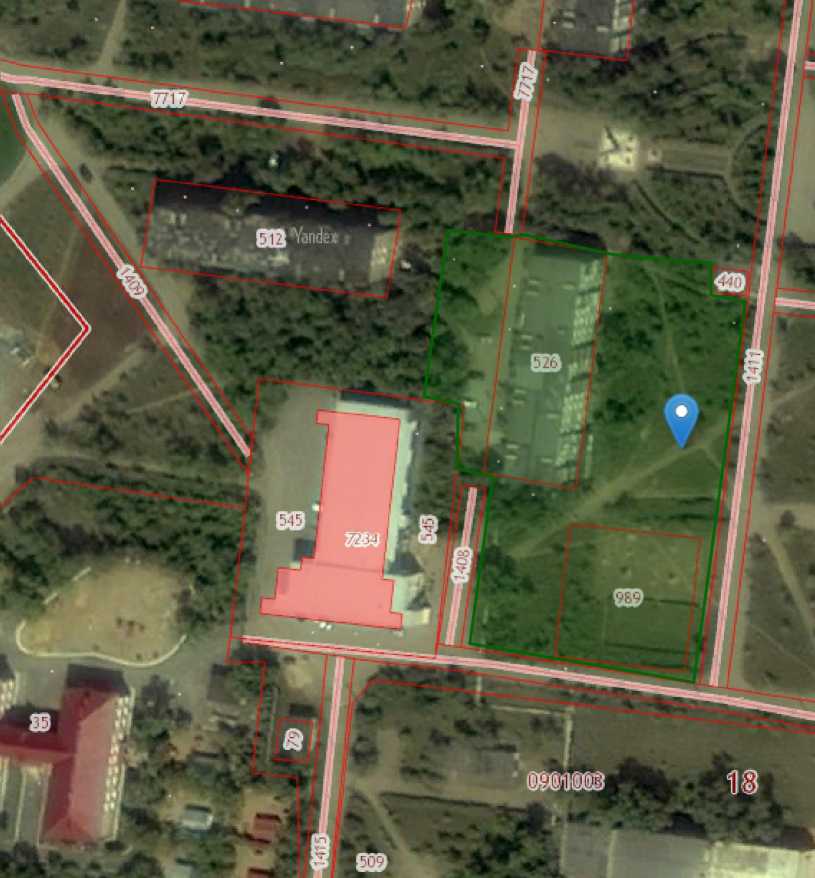 